新 书 推 荐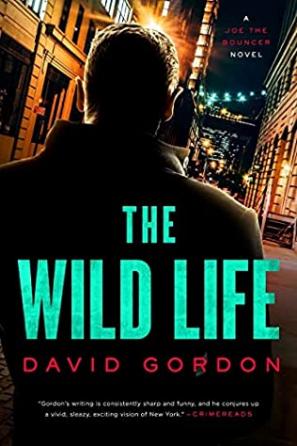 中文书名：《狂野人生（乔的保镖生涯第四册）》英文书名：THE WILD LIFE: A Joe the Bouncer Novel (Joe The Bouncer, 4)作    者：David Gordon出 版 社：Mysterious Press代理公司：Biagi/ANA/Conor Cheng页    数：332页出版时间：2022年4月代理地区：中国大陆、台湾审读资料：电子稿类    型：惊悚悬疑/侦探推理小说内容简介：2022年5月悬疑俱乐部（Crime Club）“硬汉”栏目（Hardboiled & Noir ）月度精选创伤后应激障碍（PTSD）摧残着前特种兵乔·布罗迪(Joe Brody)。乔承受的精神痛苦是如此严重，他一度沦落到终日酗酒。如今，乔努力让生活重回正轨。他和祖母一起生活在纽约市皇后区，在当地夜总会找了份看场工作。这份工作还算轻松，他能一整晚地阅读经典文学。唯一的麻烦事是，他的发小吉奥·卡普里西（Gio Caprisi）如今已经是意大利黑手党的头目，将纽约街头搅得浑浊不堪，而每当事情失去控制，吉奥就会请“法外专家”乔出面摆平。最近，纽约最受欢迎的应召女郎们突然消失，整个犯罪世界都躁动不安。随着局面渐渐打破，乔的新生活又被打破——连环绑架案愈演愈烈，甚至有被绑架人横尸街头，追杀凶手迫在眉睫。为了找到凶手，乔不得不一头扎进曼哈顿最为污秽的边缘世界哪怕已经到了21世纪，肮脏下流依旧与纽约如影随形。人们常常将戴维·戈登（David Gordon）与唐纳德·E·韦斯特莱克（Donald E. Westlake）和埃尔莫尔·伦纳德（Elmore Leonard）相提并论，他们都十分清楚如何恰如其分地展现纽约的阴暗面。作者简介：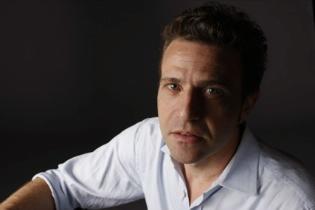 大卫·戈登（David Gordon）出生于纽约，就读于哥伦比亚大学莎拉·劳伦斯学院（Sarah Lawrence College），拥有写作与英语和比较文学双硕士学位，曾涉足电影、时尚、出版和成人领域。他的首部小说《二流小说家》（The Serialist）获得了VCU/Cabell新人小说奖，入围埃德加奖，而且在日本大受欢迎，获称“惊世骇俗之作”以前所未有的势头在“周刊文春Mystery Best 10，2011”、“这本推理小说真厉害！2012”、“我想读推理小说！2012”三个推理小说重要评选中实现大满贯，创下了日本本土史无前例的纪录，并由日本导演猪崎宣昭改编为同名动作电影。他的第二部小说《神秘女孩》（Mystery Girl）于2013年7月出版，短篇小说集《雪山上的白虎》（White Tiger on Snow Mountain）于2014年秋季出版。他的作品还见刊于《巴黎评论》（The Paris Review）、《纽约时报》（The New York Times）。媒体评价：“唐纳德·E·韦斯特莱克和劳伦斯·布洛克（Lawrence Block）都用过这些经典桥段，而戈登巧妙地将幽默溶于其中，青出于蓝而胜于蓝。乔和一伙暴徒在停车场短兵相接，他用一本《尤利西斯》（Ulysses）的打跑了他们——这无疑是文学史上的创举。乔还试图在当地社区中心教授自卫课程，这也尤其有趣。本书情节主要依靠角色驱动，演员阵容因而相当庞大，但绝非大而无当，每个成员都发挥着重要作用。书中突发事件包括疯狂追逐一辆橙-黄相间的摩托车，以及劫持一辆豪华轿车。本书中，戈登无疑找到了自己的最佳状态。”——《出版者周刊》（Publishers Weekly）“经典的警匪故事，配上新颖且幽默滑稽的人物与转折——角色们不约而同地追逐着同一个目标，真是一趟狂野之旅。”——《科克斯书评》（Kirkus）“该系列作品的吸引力独具一格，与约翰·威克（John Wick）笔下的世界并不相同。但是，贯穿这部作品始终的却并非纯粹的新奇故事，而是对经典文学的深刻欣赏——尤其是唐纳德·韦斯特莱克（Donald Westlake）和劳伦斯·布洛克（Lawrence Block mold）的经典悬疑小说。一言以蔽，这本书不容错过。”——《悬疑俱乐部》（CrimeReads）感谢您的阅读，请将反馈信息直接发送至：Conor@nurnberg.com.cn程衍泽 (Conor)安德鲁·纳伯格联合国际有限公司北京代表处北京市海淀区中关村大街甲59号中国人民大学文化大厦1705室，100872电 话：010-82504406手 机：13072260205（微信同号）传 真：010-82504200Email：Conor@nurnberg.com.cn网址：http://www.nurnberg.com.cn微博：http://weibo.com/nurnberg豆瓣小站：http://site.douban.com/110577/微信订阅号：ANABJ2002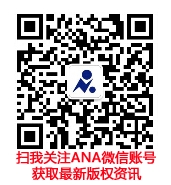 